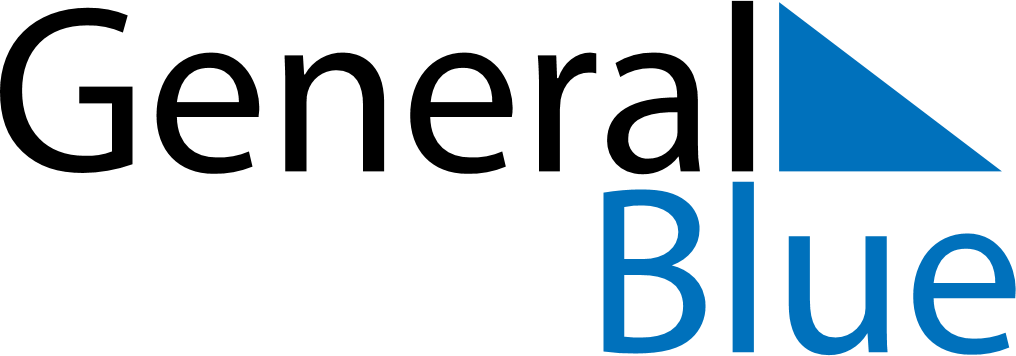 September 2020September 2020September 2020GuatemalaGuatemalaSUNMONTUEWEDTHUFRISAT12345678910111213141516171819Independence Day2021222324252627282930